NAME ……………………………………..………INDEXNO.…………….……….……..…CANDIDATE’S SIGNATURE    …………..…..………..DATE   …………………………………443/2AGRICULTUREPAPER 2 (THEORY)TIME: 2 HOURSPre Kcse Trial 1 2016Kenya Certificate of Secondary Education443/2AGRICULTUREPAPER 2 (THEORY)JULY/AUGUST 2016TIME: 2 HOURSINSTRUCTIONS TO CANDIDATESWrite your name and index number in the spaces provided above. This paper has THREE sections: A , B and C Answer ALL the questions in section A and B and any TWO questions in  section CALL answers MUST be written in the spaces provided. Do not remove any pages from this booklet.This paper consists of 11 printed pages. Candidates should check to ensure that all pages are printed as indicated and no questions are missingFOR EXAMINER’S USE ONLY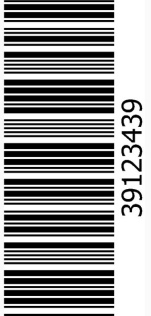 © 2016, 443/2AgriculturePaper 2 (theory)SECTION A (30 MARKS)Answer all the questions in this section in the spaces provided.Name the breed of goat that produces high quality wool.					(1mark)	................................................................................................................................................................................................................................................................................................................................................State two advantages of using wood in the construction of a farm building 			(1mark)	................................................................................................................................................................................................................................................................................................................................................State two functional differences between petrol and diesel engines.				(2marks)Name the intermediate host of the following parasites 						(1mark)Tapeworm	................................................................................................................................................................................................................................................................................................................................................Liver fluke 	................................................................................................................................................................................................................................................................................................................................................Differentiate between  										(1mark)Drift lambing	................................................................................................................................................................................................................................................................................................................................................Pen lambing	................................................................................................................................................................................................................................................................................................................................................Give two reasons why the walls of the dairy shed should be white washed instead of painting with water or oil paints.										    	(1 marks)	................................................................................................................................................................................................................................................................................................................................................................................................................................................................................................................................................................................................................................................................................................Mention four pre-disposing factors of scours in calves.						(2marks)	................................................................................................................................................................................................................................................................................................................................................................................................................................................................................................................................................................................................................................................................................................Outline three reasons why calves should be fed on colostrums.					(1½ marks)	........................................................................................................................................................................................................................................................................................................................................................................................................................................................................................................................State two functions of  a queen bee  in a colony 							(1mark)	................................................................................................................................................................................................................................................................................................................................................List two groups of vitamin as applied to livestock nutrition.					(1mark)	........................................................................................................................................................................................................................................................................................................................................................................................................................................................................................................................Give four advantages of using a spray in tick control in livestock.				(2 mark)	........................................................................................................................................................................................................................................................................................................................................................................................................................................................................................................................	........................................................................................................................................................................Give three importance of flushing in sheep management.					(1½ marks)	........................................................................................................................................................................................................................................................................................................................................................................................................................................................................................................................State three adjustments that should be carried  out on a tractor-mounted mould board plough in preparation for ploughing 									(1½ marks)	........................................................................................................................................................................................................................................................................................................................................................................................................................................................................................................................State two demerits of live fences.									(1mark)	................................................................................................................................................................................................................................................................................................................................................Give two ideal conformation features of beef  cattle 						(1mark)	........................................................................................................................................................................................................................................................................................................................................................................................................................................................................................................................State three factors that dictate livestock distribution in Kenya. 		  		            (1½ marks)	........................................................................................................................................................................................................................................................................................................................................................................................................................................................................................................................Name three reasons that necessitate handling of livestock in the farm. 	      			(1½ marks)	........................................................................................................................................................................................................................................................................................................................................................................................................................................................................................................................ List three non chemical control measures in livestock production.		        		(1½ marks)	........................................................................................................................................................................................................................................................................................................................................................................................................................................................................................................................Under what condition would a farmer prefer to use an ox- cart instead of a tractor-drawn trailer? Give three reasons											(1½ marks)	........................................................................................................................................................................................................................................................................................................................................................................................................................................................................................................................State four grades into which Kenya Meat Commission may classify the carcasses 		(2marks)	........................................................................................................................................................................................................................................................................................................................................................................................................................................................................................................................	........................................................................................................................................................................Why is it not recommended to use saw dust in  an incubator  					(1 marks)	........................................................................................................................................................................................................................................................................................................................................................................................................................................................................................................................List two tools used in closed castration 								(1mark)	........................................................................................................................................................................................................................................................................................................................................................................................................................................................................................................................State four qualities of good creep feed.					          			(2marks)	........................................................................................................................................................................................................................................................................................................................................................................................................................................................................................................................	........................................................................................................................................................................ SECTION B (20 MARKS)Answer all the questions in this section in the spaces provided.The diagram below represents farm tools.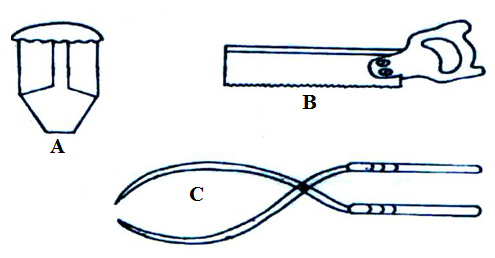 Identify the tools labeled A and B 								(1mark)A	........................................................................................................................................................................B	........................................................................................................................................................................Give one use of each tools mentioned in (i) above.						(2marks)A	........................................................................................................................................................................B	........................................................................................................................................................................Give the two maintenance practices which should be carried out on tool C 			(2marks)	................................................................................................................................................................................................................................................................................................................................................A farmer in Makueni County owns 16 milking cows. In addition to feeding these animals with nippier grass, the farmer prepares home mixed ratio in them. During this dry season, the farmer has decided to mix 600kg of the ratio using oats DCP 40% and sim sim cake DCP 60% using the Rearsons square method.Determine the quantities of each feed the farmer will need to make a ratio containing 20% DCP for the animals. 						        						(4 marks)	................................................................................................................................................................................................................................................................................................................................................................................................................................................................................................................................................................................................................................................................................................................................................................................................................................................................................................................................................................................................................................................................................................................................................................................................................................................................................................................................................................................................State two factors affecting feed digestibility.							(1mark) 	........................................................................................................................................................................................................................................................................................................................................................................................................................................................................................................................The diagram below shows an animal drawn implement. Use it to answer the following questions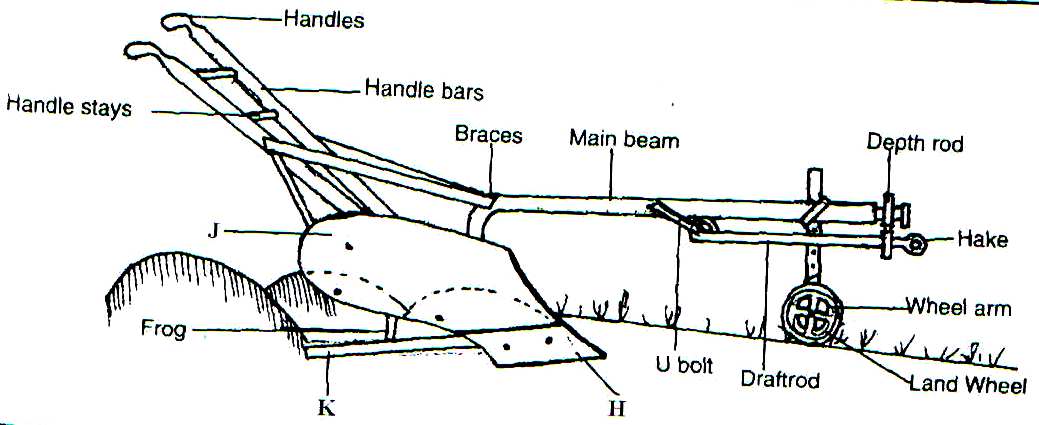 Label parts	H	........................................................................................................................................................................	J	........................................................................................................................................................................	K 										      			(1½ marks)	........................................................................................................................................................................Name the part that requires regular sharpening 				      			(1½ marks)	....................................................................................................................................................................................................................................................................................State three advantages of using  animal power 							(1½ marks)	.......................................................................................................................................................................................................................................................................................................................................................................................................................................................................................................................Below are illustrations of animal hooves and activity being done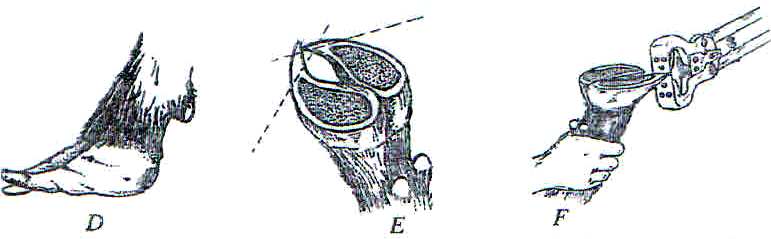 i) What activity is going on in diagram F 								(1mark)	................................................................................................................................................................................................................................................................................................................................................Which of the above hooves is likely to predispose foot rot infection? 				(1mark)	................................................................................................................................................................................................................................................................................................................................................Name an appropriate  tool for carrying out the above activity 					(1mark)	................................................................................................................................................................................................................................................................................................................................................Other than protecting animals from foot rot give another one reason for carrying out the activity.		      												(1mark)	................................................................................................................................................................................................................................................................................................................................................ii	Give three reasons for seasoning timber before use 						(1½ marks)	................................................................................................................................................................................................................................................................................................................................................................................................................................................................................................................................................................................................................................................................................................SECTION C (40 MARKS)Answer only two questions from this section in the spaces provideda)	Describe the features of ideal calf pen.							(10marks)b)	Distinguish between cropping and harvesting as used in fish farming 			(2marks)c)	Describe the maintenance practices on a fish pond or describe management practices that would ensure maximum fish harvest from a fish pond. 						(8marks)a)	Discuss coccidiosis disease under the following headingsCausal organism 										(1mark)Livestock species attacked 									(4marks)Symptoms of attack										(4marks)Control measures. 										(3marks)	b) 	Describe the procedure of obtaining clean milk from a cow 					(10marks)a)i) 	Describe the life cycle of a two host tick 							(6marks)Describe digestion in a rumen of ruminant 							(8marks)Explain three methods of acaricide application 						(6marks)................................................................................................................................................................................................................................................................................................................................................................................................................................................................................................................................................................................................................................................................................................ ................................................................................................................................................................................................................................................................................................................................................ ................................................................................................................................................................................................................................................................................................................................................ ................................................................................................................................................................................................................................................................................................................................................ ................................................................................................................................................................................................................................................................................................................................................ ................................................................................................................................................................................................................................................................................................................................................ ................................................................................................................................................................................................................................................................................................................................................ ................................................................................................................................................................................................................................................................................................................................................ ................................................................................................................................................................................................................................................................................................................................................ ................................................................................................................................................................................................................................................................................................................................................ ................................................................................................................................................................................................................................................................................................................................................ ................................................................................................................................................................................................................................................................................................................................................ ................................................................................................................................................................................................................................................................................................................................................ ................................................................................................................................................................................................................................................................................................................................................ ................................................................................................................................................................................................................................................................................................................................................ ................................................................................................................................................................................................................................................................................................................................................ ................................................................................................................................................................................................................................................................................................................................................ ................................................................................................................................................................................................................................................................................................................................................ ................................................................................................................................................................................................................................................................................................................................................ ................................................................................................................................................................................................................................................................................................................................................ ................................................................................................................................................................................................................................................................................................................................................ ................................................................................................................................................................................................................................................................................................................................................ ................................................................................................................................................................................................................................................................................................................................................ ................................................................................................................................................................................................................................................................................................................................................ ................................................................................................................................................................................................................................................................................................................................................ ................................................................................................................................................................................................................................................................................................................................................ ................................................................................................................................................................................................................................................................................................................................................ ................................................................................................................................................................................................................................................................................................................................................ ................................................................................................................................................................................................................................................................................................................................................ ................................................................................................................................................................................................................................................................................................................................................ ................................................................................................................................................................................................................................................................................................................................................ ................................................................................................................................................................................................................................................................................................................................................ ................................................................................................................................................................................................................................................................................................................................................ ................................................................................................................................................................................................................................................................................................................................................ ................................................................................................................................................................................................................................................................................................................................................ ................................................................................................................................................................................................................................................................................................................................................ ................................................................................................................................................................................................................................................................................................................................................ ................................................................................................................................................................................................................................................................................................................................................ ................................................................................................................................................................................................................................................................................................................................................ ................................................................................................................................................................................................................................................................................................................................................................................................................................................................................................................................................................................................................................................................................................ ................................................................................................................................................................................................................................................................................................................................................ ................................................................................................................................................................................................................................................................................................................................................................................................................................................................................................................................................................................................................................................................................................................................................................................................................................................................................................................................................................................................................................................................................................................................................................................................................................................................................................................................................................................................ ................................................................................................................................................................................................................................................................................................................................................ ................................................................................................................................................................................................................................................................................................................................................................................................................................................................................................................................................................................................................................................................................................................................................................................................................................................................................................................................................................................................................................................................................................................................................................................................................................................................................................................................................................................................ ................................................................................................................................................................................................................................................................................................................................................ ................................................................................................................................................................................................................................................................................................................................................................................................................................................................................................................................................................................................................................................................................................ ................................................................................................................................................................................................................................................................................................................................................................................................................................................................................................................................................................................................................................................................................................ ................................................................................................................................................................................................................................................................................................................................................ QuestionsMaximum scoreCandidate’s scoreA01 - 2330 marksB24 - 2720 marksC28 - 3040 marksTotal score                      Petrol                            Diesel engine